                     821 31 ΧΙΟΣ       Πληροφορίες : Δούκα Ειρήνη       Τηλέφωνο : 2271350056       E.mail:  pronoia @chios.gov.grΠ Ρ Ο Ϋ Π Ο Λ Ο Γ Ι Σ Μ Ο Σ                                                                                                                                   Χίος 08/02/2022                                                                                                                                       Ο συντάξας                                                                                                                           Γιανόπαπας Διαμαντής                         ΘΕΩΡΗΘΗΚΕ             Η  Αναπληρώτρια Δ/ντρια                       Δούκα Ειρήνη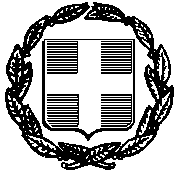 α/αΕίδος-ΠεριγραφήΜονάδα μέτρησηςΠοσότηταΤιμή μονάδας Συνολική δαπάνη1Αυτόματος  φορητός εξωτερικός απινιδωτήςΤεμάχια  51.600,008.000,00 €2Κουτί απινιδωτή επιτοίχιοΤεμάχια  5   150,00 750,00                                                                                                                                   ΜΕΡΙΚΟ ΣΥΝΟΛΟΜΕΡΙΚΟ ΣΥΝΟΛΟΜΕΡΙΚΟ ΣΥΝΟΛΟΜΕΡΙΚΟ ΣΥΝΟΛΟΜΕΡΙΚΟ ΣΥΝΟΛΟ8.750,00Φ.Π.Α. 17%Φ.Π.Α. 17%Φ.Π.Α. 17%Φ.Π.Α. 17%Φ.Π.Α. 17%1.487,50ΓΕΝΙΚΟ ΣΥΝΟΛΟΓΕΝΙΚΟ ΣΥΝΟΛΟΓΕΝΙΚΟ ΣΥΝΟΛΟΓΕΝΙΚΟ ΣΥΝΟΛΟΓΕΝΙΚΟ ΣΥΝΟΛΟ10.237,50